The event is organised under the auspices of theSlovak Presidency of the Council of the European Union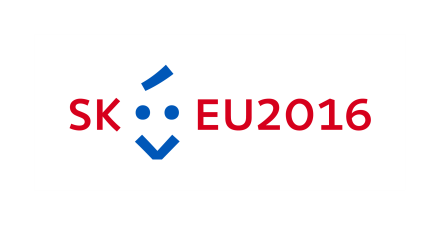 GLOBAL MEGATRENDSandSLOVAK REPUBLICOpen Conference byCentre for Social and Psychological Sciences SASInstitute of Landscape Ecology SASEuropean Academy of Sceinces and Arts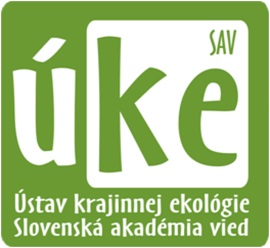 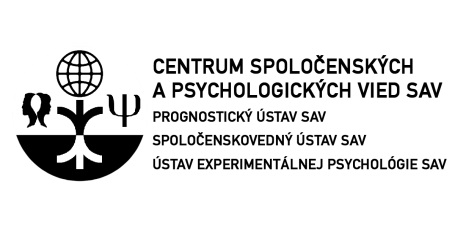 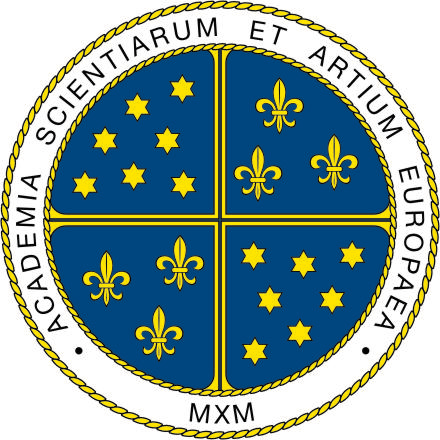 19-21 September 2016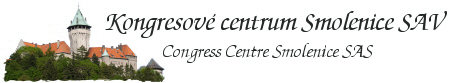 Day 1: 19. September 2016	GLOBAL MEGATRENDS and Slovak RepublicDay 1 of the conference is dedicated to the presentation of recent research related to Global Megatrends and their implications for Slovak Republic that was carried out by various Slovak scientific institutions and government agencies under the coordination of the Centre for Social and Psychological Sciences and Institute of Landscape Ecology of SAS. Following the Interim Workshop carried out by the GMT team in April 2016, where most of GMTs were presented and discussed, the goals of the final conference are threefold: (a) to present and discuss some of the new contributions made after the Interim Workshop, in particular the section on Food (Resources), (b) to discuss the final version of the monograph Global Megatrends and Slovak Republic, and (c) to provide bridging from the GMT-related topics to further interdisciplinary research, notably  in the field of social and regional development and social inclusion. Day 1 also offers presentation of the European Social Survey – an important European initiative and a part of ERIC network and the possibilities of using the ESS data for measuring and monitoring of social development and social inclusion in Slovakia and Europe.10:00-11:00	Registration, Coffee and tea11:00-12:00Opening of the conference 11:00 – 11:15	Global Megatrends and Slovak Republic, Martina Lubyova, Director, Centre for Social and Psychological Research SAS and Zita Izakovicova, Director, Institute of Landscape Ecology SAS11:15 – 11:30	Global Megatrends and Next Europe Agenda by EASA, Stefan Luby, Vice-President, European Academy of Sciences and Arts11:30 – 11:40 Opening of the event under the auspices of the Slovak Presidency of the Council of the European Union, Igor Hajdušek, Ambassador at Large, Science and Innovation, Ministry of Foreign and European Affairs of Slovak Republic11:40-12:00	Global Megatrends in Slovakia and their importance in the European context, Milan Chrenko, Director General, Directorate for Environmental Policy, EU Affairs and International Relations, Ministry of Environment of Slovak Republic, and Radoslav Považan, Slovak Environmental Agency12:00 – 13:30Social cluster with focus on social inclusion and integration12:00 – 12:20	Review of the scientific monograph Global Megatrends and Slovak Republic, Štefan Mihina, President, Slovak Academy of Agricultural Sciences12:20 – 12:40 Diverging population trends, Branislav Šprocha, Centre for Social and Psychological Sciences, SAS and Boris Vaňo, VDC INFOSTAT, Statistical Office of SR12:40 – 13:00	Integration of Roma ethnic minority in Slovakia, Alexander Mušinka, Institute for Roma Studies, Prešov University13:00 – 14:00 Lunch14:00 – 16:00 Environmental cluster with focus on resources (food and water) and regional development14:00 – 14:30	Global Megatrends and Production of Food – Evaluation and Challenges from the point of view of the Slovak Republic, Peter Siekel, Martina Polovka (National Agriculture and Food Centre, Food Research Institute)14:30 – 15:00	Water resources in Slovakia – Viliam Novák, Institute of Hydrology, SASUrbanisation - water and cities – Ľuboš Jurík, Slovak Agricultural University in Nitra15:00-15:30	Global megatrends and water – Space for interdisciplinary research ‘water-economic development-employment nexus’, Stefan Uhlenbrook (Coordinator, United Nations World Water Assessment Programme (WWAP), Director, Programme Office on Global Water Assessment, UNESCO)15:30 – 16:00	Incorporating principles of European regional development policy into regional action plans, Anton Marcinčin, Plenipotentiary of the Government of SR for the Support of the Underdeveloped Regions 16:00 – 16:30 Coffee break16:30 – 18:00	Measuring social integration and inclusion in Slovakia and across Europe16:30 – 16:40 ESS activities in the Slovak Republic, Lukáš Zendulka, Department for the Implementation of State Policies, European and International Initiatives of Research and Development, Section for Science and Technology, Ministry of Education, Science, Research and Sport of Slovak Republic16:40 – 17:10	The European Social Survey: charting social and political change in Europe, Rory Fitzgerald, Director European Social Survey ERIC, Centre for Comparative Social Surveys, City University London17:10 – 17:40	Reflecting Social Development in Slovakia through ESS Data, Jozef Výrost, National ESS Coordinator for the Slovak Republic17:40-18:00	Five Rounds of ESS in Slovakia, Michal Kentoš  and Denisa Fedáková, Centre for Social and Psychological Sciences SAS18:00	Informal short talk by the reviewers of the Global Megatrends publication –Štefan Mihina, former Director General of the National Agricultural and Food Centre and Daniel Gerbery, Faculty of Philosophy, Comenius UniversityDinnerDay 2: 20. September 2016GLOBAL DRIVERS and international developmentFacultative programme- trip to the Cave Driny: departure from the Congress Centre at 9:15, cave visit 10:45-11:30, return to the Congress Centre by 12:15Day 2 is dedicated to the topics of global development, social development and inclusion, and possibilities for development of interdisciplinary research and cooperation focused on between UNESCO, other international organisations, and key stakeholders and partners in Slovakia (e.g. SAS institutes, Universities, Government agencies, NGOs, general public). 12:00-13:00	Registration, Coffee and tea13:00-14:30	International research activities by UNESCO, Slovak Academy of Sciences, universities and NGOs in Slovakia13:00-13:30 Opportunities and benefits of the cooperation with UNESCO - for the Scientific Community of a Member State, H.E. Klára Novotná, Ambassador of the Slovak Republic at UNESCO, Paris13:30 – 14:00	UN World Water Assessment Programme and other Water Programmes of UNESCO – Activities, Challenges and Cooperation, Stefan Uhlenbrook, Coordinator, United Nations World Water Assessment Programme (WWAP), Director, Programme Office on Global Water Assessment, UNESCO, Perugia, Italy14:00 – 14:30	International Cooperation Activities of the Slovak Academy of Sciences, Dušan Gálik, Member of the Presidium and Scientific Secretary of the Slovak Academy of Sciences14:30 – 15:00 Coffee break15:00 – 17:30	International research activities by UNESCO, Slovak Academy of Sciences, universities and NGOs in Slovakia - continued15:00 – 15:15	National Commission for UNESCO – as the focal point for cooperation with UNESCO and wide UNESCO Family, Edita Filadelfiová, General Secretary, Slovak Commission for UNESCO, Ministry of Foreign and European Affairs of SR15:15 – 15:45 Activities of MOST project in Slovakia, Ľubomír Falťan, Coordinator of UNESCO MoST Project, Institute of Sociology of SAS15:45 – 16:15	Possibilities for establishing UNESCO Chairs and UNITWIN projects – the Slovak experience, Lucia Mokrá, Dean, Faculty of Social and Economic Sciences, Comenius University	16:15-16:45	Bonds of Steel or Bonds of Straw? International Treaties and Anticorruption Policy in the Slovak Republic, Emília Sičáková-Beblavá, Head of Institute of Public Policy, Faculty of Social and Economic Sciences, Comenius University16:45 – 17:30	General Discussion18:00 DinnerDay 3: 21. September 2016Workshop	 WATERS Project: SAS, UNESCO, JRC10:00-11:00	Registration, Coffee and teaDay 3 is dedicated to interactive workshop focused on the possibilities for developing interdisciplinary research focussing on the issue of water resources and water management in Slovakia with implications for Europe. Slovakia as a country with substantial water resources and geographical source of several major European rivers belongs to key stakeholders in the field of water management and protection. SAS developed initiative framed by the WATERS project that seeks cooperation with ERC, UNESCO, and other key international and national stakeholders. Workshop participants will discuss the project proposal, its activities and possibilities for collaboration and networking. Presence of resource persons from UNESCO and Ministry of Foreign Affairs will provide valuable information and orientation for the participants.     11:00 – 13:30	Teaming up for WATERS projectPresentation and discussion of WATERS project, planned activities and possible synergiesWorkshop participants:Prof. Stefan Uhlenbrook, Coordinator, United Nations World Water Assessment Programme (WWAP), Director, Programme Office on Global Water Assessment, UNESCO, Perugia, ItalyH.E. Klára Novotná, Ambassador of the Slovak Republic at UNESCO, ParisYvetta Velísková, Director, Institute of Hydrology, SASPavla Pekárová, Institute of Hydrology, SASPavol Miklánek, Institute of Hydrology, SASTomáš Orfanus, Institute of Hydrology, SASLadislav Holko, Institute of Hydrology, SASDaniel Michniak, Director, Institute of Geography, SASĽubomír Solín, Institute of Geography, SASIgor Broska, Director, Institute for Earth Sciences, SASMartina Lubyová, Director, Centre for Social and Psychological Sciences, SASViliam Novák, Institute of Hydrology, SASJúlius Oszlányi, Institute of Landscape Ecology, SASPavol Kendressy, Institute of Landscape Economy of SASĽubomír Falťan, Institute for Sociology, SASĽuboš Jurík, Slovak Agricultural University in NitraMiroslava Hnilčíková, Institute of Ethnology, SASRichard Filčák, Centre for Social and Psychological Sciences, SASDusana Dokupilová, Centre for Social and Psychological Sciences, SASEduard Nežinský, Centre for Social and Psychological Sciences, SASEdita Nemcová, Centre for Social and Psychological Sciences, SASElena Fifeková, Centre for Social and Psychological Sciences, SASRichard Heriban, Centre for Social and Psychological Sciences, SAS13:30	Departure of workshop participantsLanguages of the conference:Day 1 Slovak (with interpretation to English for foreign guests)Day 2 English Day 3 EnglishAcknowledgements:The conference is supported by the following research projects: „Institutional and technology change in context of the European challenges“ VEGA 2/0010/14, RESPONDER (EU 7-th Framework Programme)ENLIVEN (EU Horizon 2020)List of Participants (in alphabetical order)Alexander MušinkaInstitute for Roma StudiesPrešov UniversityAndrea MlynárováMinistry of Foreign and European Affairs of SRMinistry of Foreign and European Affairs of SRAndrea OlsovskaDean, Faculty of LawTrnava University in TrnavaAndrea PolívkováInstitute for ForecastingCentre for Social and Psychological Sciences SASAndrej MichalecMinistry of Foreign and European Affairs of SRMinistry of Foreign and European Affairs of SRAndrej PalajInstitute of Landscape EcologySlovak Academy of SciencesAnna HlavacovaInstitute for ForecastingCentre for Social and Psychological Sciences SASAnton MarcinčinPlenipotentiary of the Government of SR for the Support of the Underdeveloped Regions Office of the Government of SRBoris VaňoResearch Development Centre, INFOSTATSlovak Statistical OfficeClaude RubinowiczMinistry of Economy and FinanceFranceDaniel GerberyFaculty of PhilosophyComenius University in BratislavaDenisa FedákováInstitute of Sccial SciencesCentre for Social and Psychological Sciences SASDušan GálikMember of Presidium, Scientific SecretaryPresidium of Slovak Academy of SciencesDušana DokupilováInstitute for ForecastingCentre for Social and Psychological Sciences SASEdita FiladelfiováGeneral Secretary, Slovak Commission for UNESCO,Ministry of Foerign and European Affairs of SREdita NemcováInstitute for ForecastingCentre for Social and Psychological Sciences SASEduard NežinskýInstitute for ForecastingCentre for Social and Psychological Sciences SASElena FifekováInstitute for ForecastingCentre for Social and Psychological Sciences SASEmília BeblaváHead of the Institute of Public Policy, Faculty of Social and Economic SciencesComenius University in BratislavaGabriela SpustovaInstitute of Landscape EcologySlovak Academy of SciencesIgor BroskaDirector, Institute of Earth SciencesSlovak Academy of SciencesIgor HajdušekAmbassador at Large, Science and InnovationMinistry of Foreign and European Affairs of SRIgor TaldikCentre of Social and Psychological SciencesSlovak Academy of SciencesIvan ChodákInstitute of PolymersSlovak Academy of SciencesIvan LichnerEconomics InstituteSlovak Academy of SciencesIvana StudenaCentre of Social and Psychological SciencesSlovak Academy of SciencesJuraj HreškoDepartment of Ecology, Faculty of Natural SciencesUniversity of Constantine Philosoph in Nitra Jozef VýrostNational ESS Coordinator for the Slovak Republic, Institute of Social SciencesCentre for Social and Psychological Sciences SASJulius OszlanyiInstitute of Landscape EcologySlovak Academy of SciencesJuraj ŠtekláčFirst Internal Clinic, Slovak Health UniversityUniversity Hospital in BratislavaKatarina KarasovaInstitute for ForecastingCentre for Social and Psychological Sciences SASKlára NovotnáAmbassador of the Slovak Republic to UNESCOPermanent Delegation of Slovakia to UNESCOLucia FančováMinistry of EnvironmentSlovak RepublicLadislav HolkoInstitute of HydrologySlovak Academy of SciencesLaszlo MiklosInstitute of Landscape EcologySlovak Academy of SciencesĽubomír Falťan, National Coordinator of MOST project, Institute of Sociology of SASSlovak Academy of SciencesĽubomír SolínInstitute of Geography SASSlovak Academy of SciencesĽuboš JuríkDepartment of Water Resources and Environmental Engineering (WREE)Slovak University of Agriculture in NitraLucia MokráDean, Faculty of Social and Economic SceincesComenius University in BratislavaLukas ZendulkaDepartment for the Implementation of State Policies, European and International Initiatives of Research and Development, Section for Science and TechnologyMinistry of Education, Science, Research and Sport of SRMarek MajdanVice RectorTrnava University in TrnavaMarek RadvanskyEconomics InstituteSlovak Academy of SciencesMartin PolovkaFood Research InstituteNational Agricultural CentreMartina ChrancokovaInstitute for ForecastingCentre for Social and Psychological Sciences SASMartina LubyováDirector, Centre fro Social and Psychological SciencesSlovak Academy of SciencesMartina NémethováMinistry of EnvironmentSlovak RepublicMichal KentošInstitute of Social SciencesCentre for Social and Psychological Sciences SASMilan ChrenkoGeneral Director, Directorate for Environmental Policy, EU Affairs and International RelationsMinistry of Environment of SRMiroslav RuskoInstitute of Landscape EcologySlovak Academy of SciencesMiroslav StefanikInstitute for ForecastingCentre for Social and Psychological Sciences SASMiroslava HlincikovaInstitute of Ethnology SASSlovak Academy of SciencesMonika JurcovaFaculty of LawTrnava University in TrnavaOľga PecháňováDirector, Institute of Normal and Pathological PhysiologySlovak Academy of SciencesPavla PekarovaInstitute of HydrologySlovak Academy of SciencesPavol KendressyInstitute of Landscape EcologySlovak Academy of SciencesPavol MiklanekInstitute of HydrologySlovak Academy of SciencesPeter PisarHead of the Department of Finance and Accounting, Faculty of EconomyUniversity of Matej Bel in Banska BystricaPeter SiekelDirector, Food Research InstituteNational Agricultural CentrePeter TrembosInstitute of Landscape EcologySlovak Academy of SciencesRadoslav PovažanSlovak Environmetntal AgencySlovak RepublicRichard FilčákInstitute for ForecastingCentre for Social and Psychological Sciences SASRichard HeribanInstitute for ForecastingCentre for Social and Psychological Sciences SASRobert HanakInstitute of Experimental PsychologyCentre of Social and Psychological SciencesRory FitzgeraldDirector European Social Survey ERIC, Centre for Comparative Social SurveysCity University LondonStefan UhlenbrookCoordinator, United Nations World Water Assessment Programme (WWAP), Director, Programme Office on Global Water AssessmentUNESCOŠtefan LubyVice-President, Euroepan Academy of Sciences and ArtsInstitute of Physics, SASŠtefan MihinaPresident, Slovak Academy of Agricultural SciencesSlovak Agricultural AcademyTatiana PodolinskaDirector, Institute of EthnologySlovak Academy of SciencesTibor LindovskýChief State AdvisorMinistry of Environment of SRTomas MiklosovicEconomics InstituteSlovak Academy of SciencesTomas OrfanusInstitute of HydrologySlovak Academy of SciencesVeronika HvozdikovaEconomics InstituteSlovak Academy of SciencesViliam NovákInstitute of Hydrology, SASSlovak Academy of SciencesVladimir MosnyHYCOMPExpert Ministry of Education, Science, Research and Sport SRYvetta VeliskovaDirector, Institute of HydrologySlovak Academy of SciencesZita IzakovičováDirector, Institute of Landscape EcologyInstitute of Landscape Ecology SAS